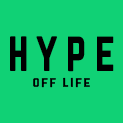 February 26, 2020https://hypeofflife.com/bren-joy-interview/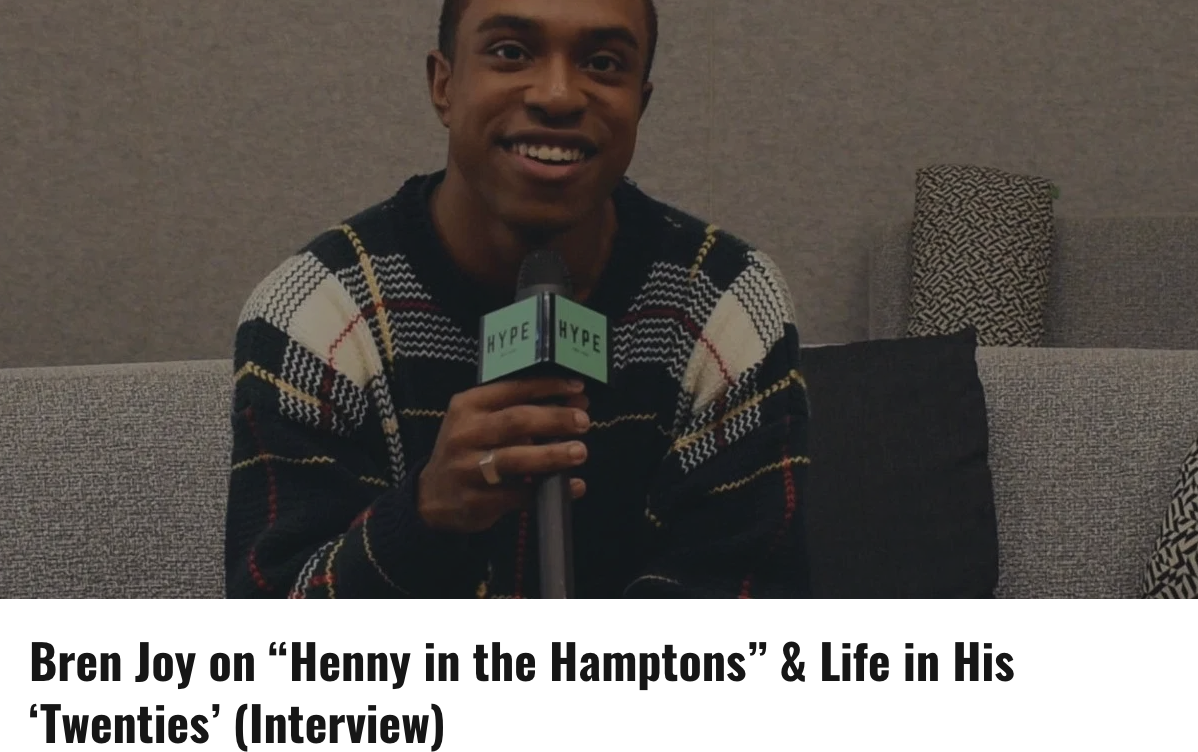 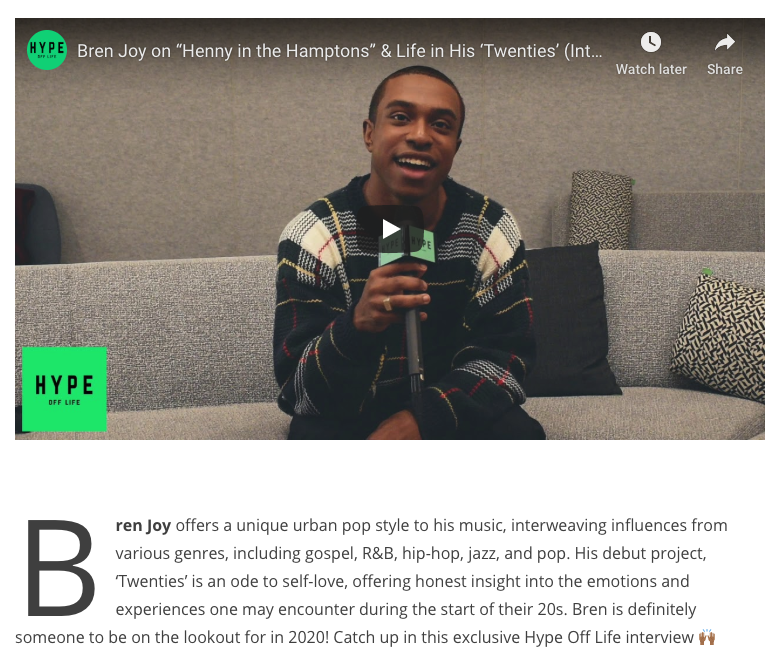 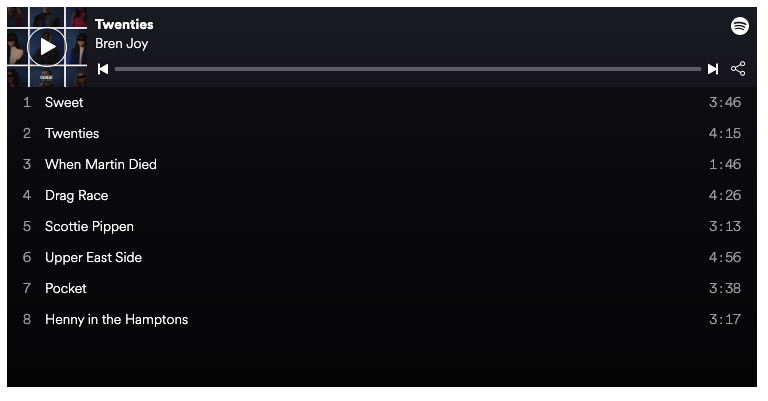 